ФИО   Бадмаева  Татьяна  ДорджиевнаДата рождения:  08.02. 1957г.Место рождения: Тюменская область, Кондинский район, с.Нахрачи.Образование: высшее, Калмыцкий  Государственный Университет, 1980г.Должность: учитель родного (калмыцкого) языка и литературыМесто работы: МОБУ «Троицкая гимназия им. Б.Б.Городовикова»Стаж работы: 43года                                   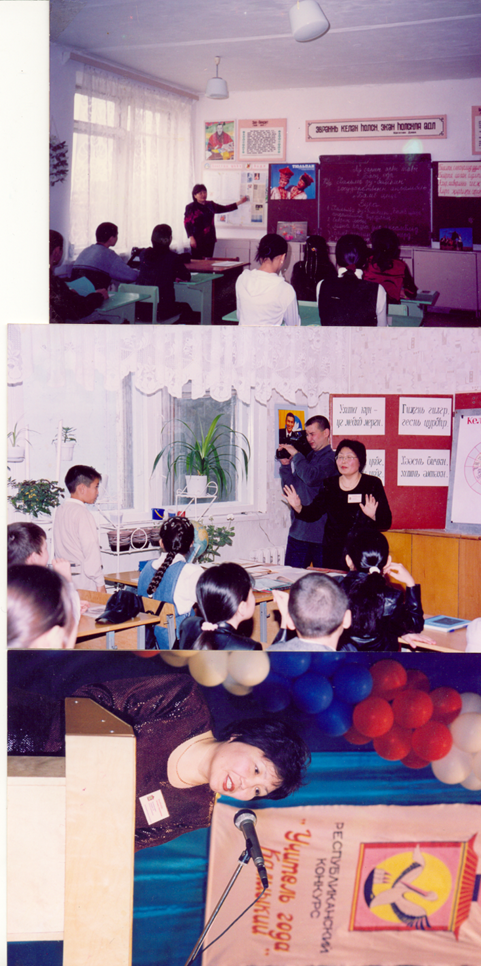   Краткая биографическая справка:    Бадмаева Татьяна Дорджиевна родилась в Тюменской области. В 1958 году  семья возвратилась на родину. Окончив Яшкульскую среднюю школу, поступила в КГУ. В 1980 году свою педагогическую деятельность начинала в Троицкой СШ №1, затем работала методистом в районном отделе народного образования. В данном образовательном учреждении работает 35 лет, учителем калмыцкого языка и литературы.   В педагогической деятельности считает самым важным для учителя это – совершенствование мастерства, непрерывной рост учителя, поэтому участвовала в конкурсах, семинарах, заседаниях и курсах. Окончила школу педагога – исследователя, сдала два кандидатских экзамена на «отлично».   В 2002-ом году стала победителем районного конкурса «Учитель Года» и дипломантом республиканского в номинации «Поэтическое вдохновение».       Татьяна Дорджиевна была членом республиканского клуба «Пеликан», более 15 была руководителем районного методического объединения учителей калмыцкого языка и литературы.   В 2004 году разработала авторскую программу для учащихся 5-6 классов по курсу «Морфология» «Сопоставительная грамматика калмыцкого и русского языков», разработала к этой программе цикл уроков с применением составленных  графсхем, таблиц и матриц по принципу технологии УДЕ. Программа утверждена на научно-методическом совете РИПКРО (Свидетельство от 17.09.2004г.)  Участвовала в республиканской конференции учителей, работающих по методике академика П. М. Эрдниева и дан открытый урок по сопоставительной грамматике в 6-ом классе для участников конференции.   В 2011году защитила авторство электронного наглядного пособия «Использование компьютерных технологий в изучении калмыцкой литературы» (Свидетельство от 12.09.2011г.)   В 2014 году стала соавтором-составителем сборника «Организация летнего отдыха детей в этнокультурной смене» (Свидетельство от 14.12.2014г.)   Активное участие принимала в ходе курсовой переподготовки учителей в КРИПКРО: выступала перед учителями, проводила открытые уроки, мастер – классы.     В 2007 году принимала участие в республиканском конкурсе «Лучший учитель калмыцкого языка» и награждена премией «Келни билг».    В 2009 году стала победителем в конкурсе «Лучший учитель» в рамках приоритетного национального проекта «Образование».   В 2017 году принимала участие и заняла 1-ое место в республиканском конкурсе «Лучшая разработка урока/занятия по калмыцкому языку и литературе», награждена дипломом 1 степени.    «В свободное время люблю читать, играть в настольный теннис, разгадывать кроссворды, иногда пишу стихи.  Мои разработки уроков и стихи можно почитать на сайте «Инфоурок».  В составе сборной команды учителей гимназии принимаю участие в спортивных соревнованиях», - говорит Татьяна Дорджиевна.       Награды и поощрения: За годы работы в гимназии учителем калмыцкого языка и литературы награждена знаком «Отличник народного просвещения» (1995г.); В 2007 году принимала участие в республиканском конкурсе «Лучший учитель калмыцкого языка» и награждена премией «Келни билг»; В 2009 году стала победителем в конкурсе «Лучший учитель» в рамках приоритетного национального проекта «Образование», награждена Грамотой Министерство образования и науки  Российской Федерации и премией; Награждена Грамотой и благодарственными письмами БУ ДПО «КРИПКРО»;Награждена Грамотой Республиканского телерадиокомитета;  В 2020 году присвоено Почетное звание «Заслуженный учитель» Республики Калмыкия.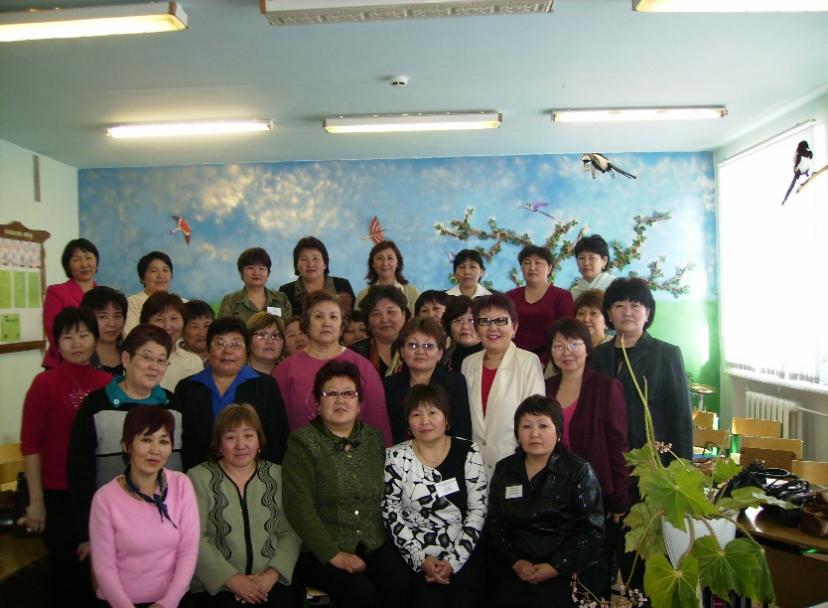  Проведение республиканского семинара в Троицкой гимназии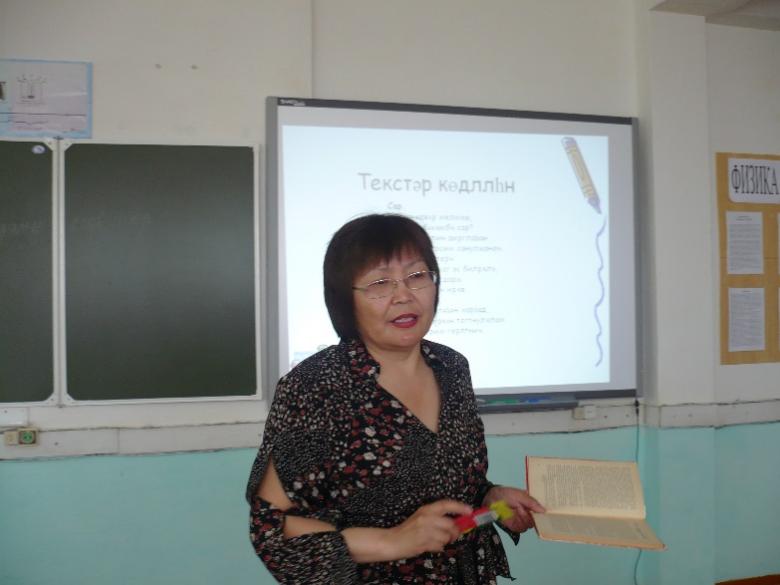 Открытый урок на заседании республиканского клуба                                       «Пеликан» в Малодербетовском районе.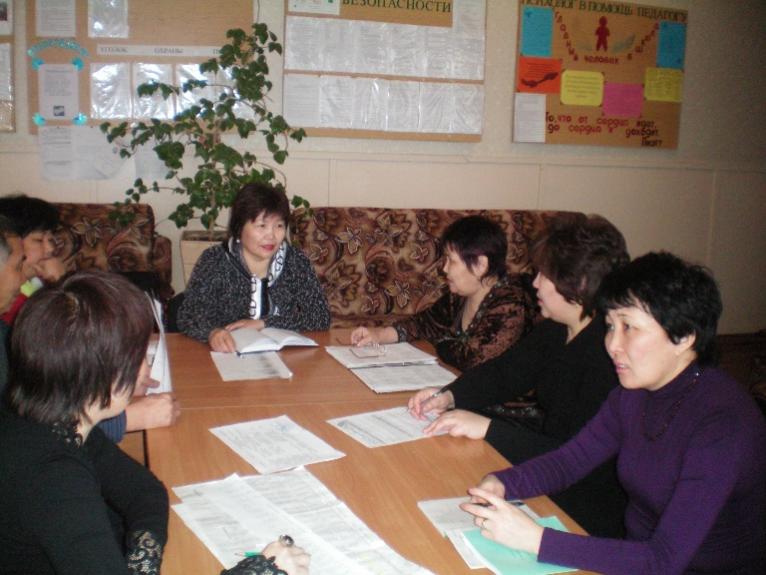                Заседание ПМО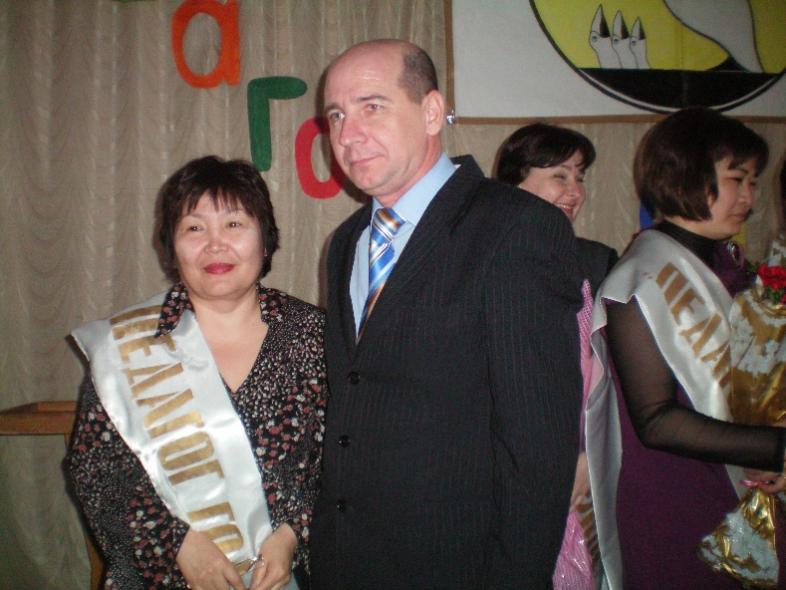            Участие в конкурсе «Педагог года»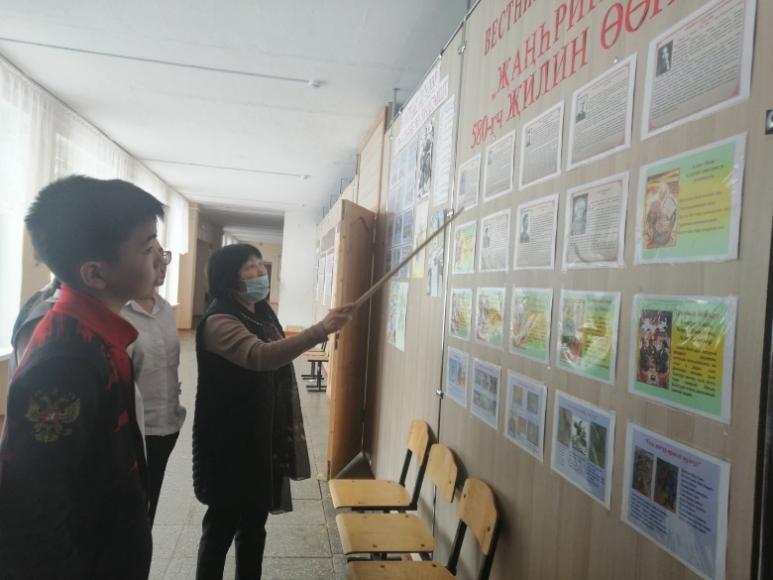  Изучение героического эпоса «Джангар» в школе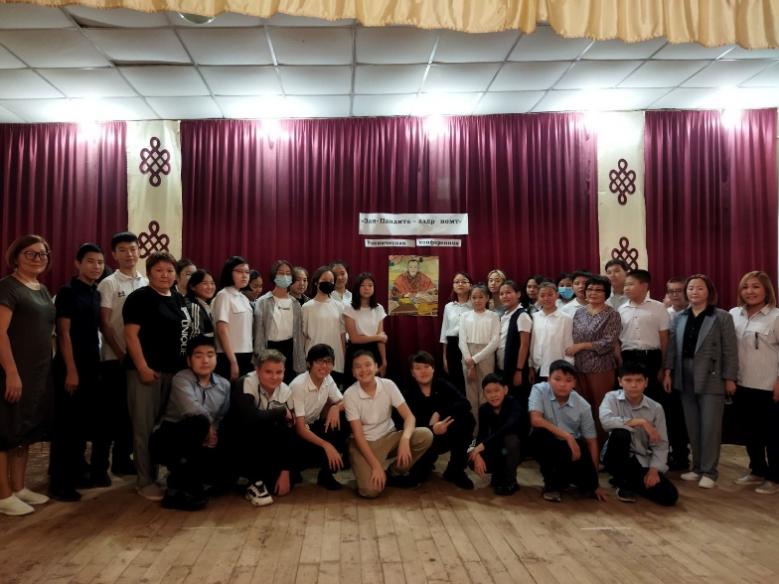 Проведение ученической конференции посвященной Великому ученому, основателю  старокалмыцкой  письменности Зая-Пандита.